Развивающая игра «Найди букву»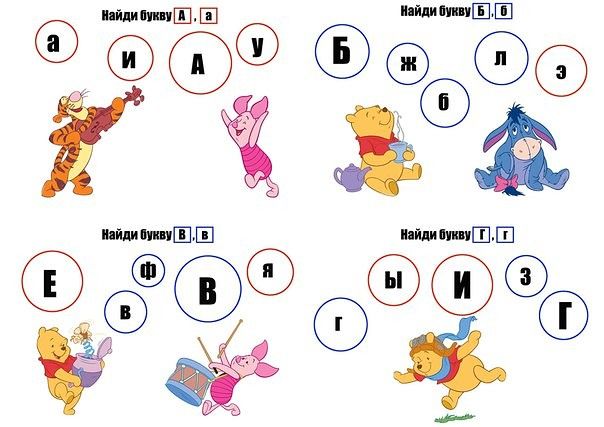 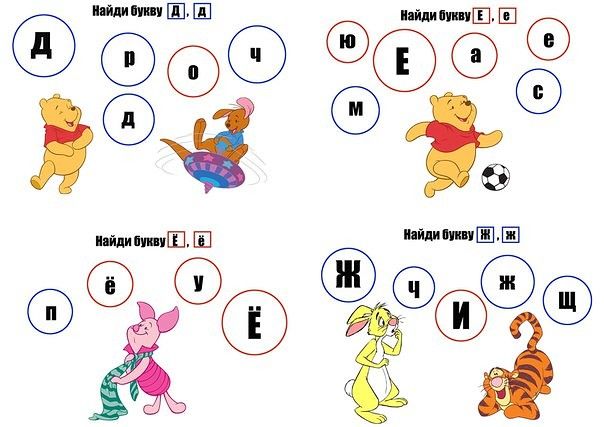 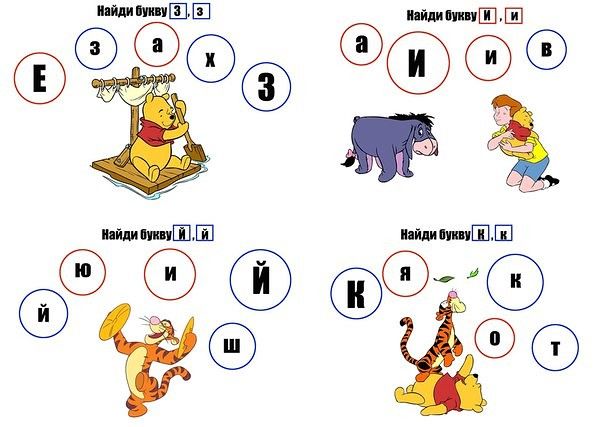 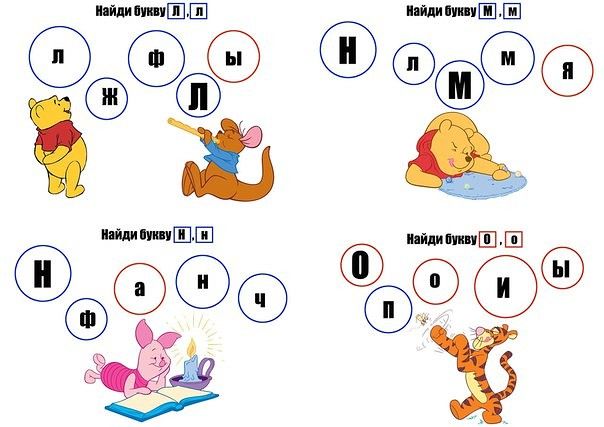 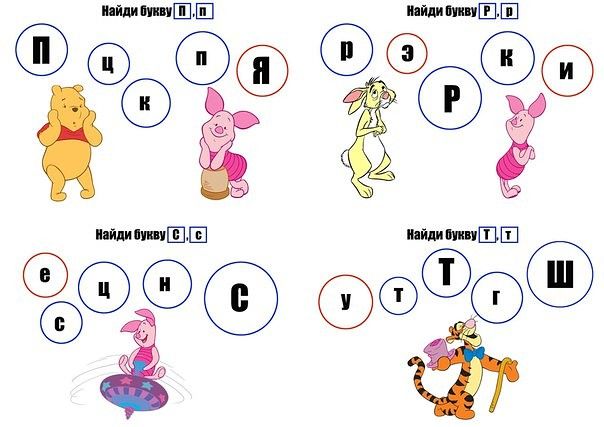 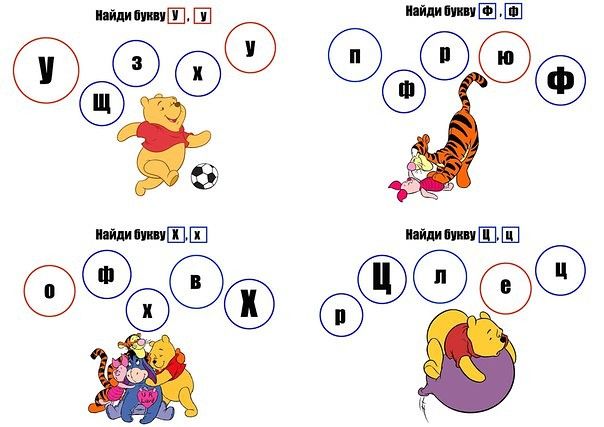 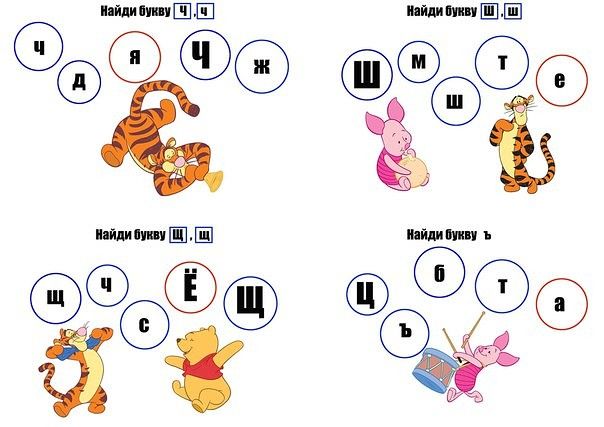 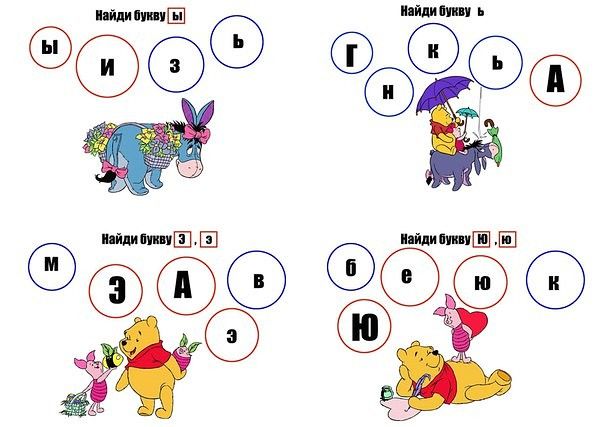 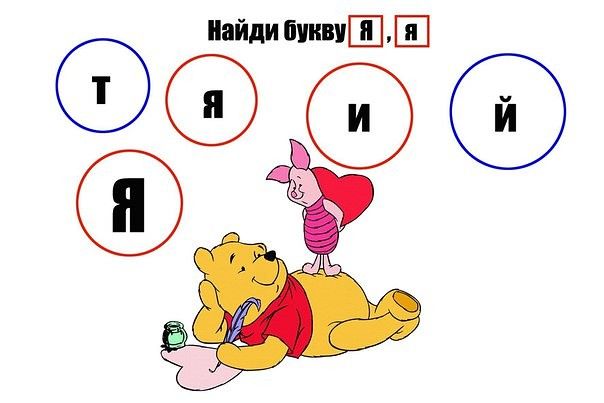 